                                                LSA Long Term Plan 2019-20: Y11                              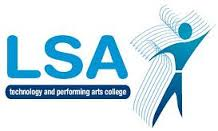 AUTUMNAUTUMNSPRINGSPRINGSUMMERSUMMER1: 3/9/19- 18/10/192: 31/10/19 – 20/12/193: 6/1/20 – 13/2/204: 24/2/20 – 3/4/205: 20/4/20 - 24/5/197  WEEKS7.5 WEEKS6 WEEKS6  WEEKS5  WEEKSAsst 1: 5.11.19Asst 2: 04.02.19Asst 3: 21.4.19Provisional Dates(1 week)Finish any transactional writing from Y10.AChristmas CarolMOCK EXAM PERIOD – 3 WEEKSMock Exam DIRTUnseen poetryMacbeth/AIC/LOTFRevision(AIC Play, 23/04/20)English Lang and Lit – revision of your class’s needs Fiction ComprehensionStoryNon-fiction ComprehensionTransactional WritingMacbethPoetry AnthologyAICACCUnseen PoetryLit 1: Wed 13th MayLit 2: Thurs 21st MayLang 1: Tues 2nd JuneLang 2: Fri 5th JuneAChristmas CarolNon-fiction ComprehensionTransactional Writing:Writing to persuade and present an opinionInformal letter/formal letterRadio phone-in/speechJob appMOCK EXAM PERIOD – 3 WEEKSMock Exam DIRTUnseen poetryMacbeth/AIC/LOTFRevision(AIC Play, 23/04/20)English Lang and Lit – revision of your class’s needs Fiction ComprehensionStoryNon-fiction ComprehensionTransactional WritingMacbethPoetry AnthologyAICACCUnseen PoetryLit 1: Wed 13th MayLit 2: Thurs 21st MayLang 1: Tues 2nd JuneLang 2: Fri 5th JuneASSESSMENTREVISION TIMED PRACTICEMOCK EXAMASSESSMENTTheme question+How would an audience respond? (Macbeth extract – NO CLASS PREPARATION)NOV 2017 WHALESEnglish LangComponent 2 paper – June 2017Eng Lit
Component 1 -Macbeth Nature PoetryUnseen Poetry part a and bAll Scores / Grades form OD and personal record books